MUĞLA SITKI KOÇMAN ÜNİVERSİTESİ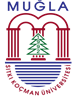 EĞİTİM BİLİMLERİ ENSTİTÜSÜTEZ İZLEME KOMİTESİ TOPLANTISI TARİH BİLDİRİM FORMUGönderen			    	  : …………………………………………………………… Anabilim DalıÖğrencinin Adı Soyadı		    	  : ……………………………………………………….…... Bilim DalıÖğrenci No.             	    	    	  : …………….Öğrencinin Durumu			  : 35. Madde      33. Madde/ÖYP     50. Madde      EABD  Doktora Yeterlik Sınavına Girdiği Tarih	  : ……/ ……/ 20.…..Tez Başlığı				  : ………………………………………………………………………………………………………………………………………………………………………………………………………………………Tez Başlığı (İngilizce Adı)			  : ………………………………………………………………………………………………………………………………………………………………………………………………………………………DANIŞMANI TARAFINDAN DOLDURULACAKTIR.Adı soyadı yukarıda verilen Bilim Dalımız öğrencisinin (1. / 2. / 3.) Tez İzleme Komitesi toplantısının aşağıda verilen şekilde yapılması teklif edilmektedir.Katılım Şekli			   : TİK Üyeleri Katılımlı(1)           Video Konferans Katılımlı(2)  Teklif Edilen Toplantı Tarihi	   : …… / ….. / 20..…Teklif Edilen Toplantı Saati	   : ……. : ……Toplantı Salonu;Video Konferans Olması Durumunda: Enstitü Toplantı Salonu  Enformatik Laboratuvar 3  İ.İ.B.F. Toplantı Salonu Katılımlı Olması Durumunda	  : …………………………………………		Tarih								Danışmanın İmzasıEk: Tez izleme komitesi üyelerine verilmek üzere tez çalışması ara değerlendirme raporu(1) Üniversite dışından gelecek olan tez izleme komitesi üyesi yolluksuz ve yevmiyesiz olarak görevlendirilecektir.(2) Video konferans katılımlı tez izleme komitesi toplantısında, Üniversite dışından görevlendirilen öğretim üyesinin veya Öğrenci yurtdışı değişim programları çerçevesinde ya da en az üç ay süreyle yurtdışındaki eğitim/araştırma kurumlarında görevli ise, belgelendirmek koşulu ile online katılımı gerekmektedir. Tez İzleme KomitesiUnvanı, Adı SoyadıKurumu/ Anabilim Dalı / Bilim DalıDanışmanÜyeÜyeİkinci danışman (varsa)